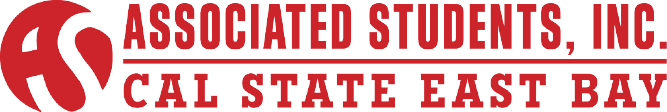 Personnel Committee MeetingStacey Acosta, Executive Vice President/Chief of Staff & Chair6:30pm – 7:00pmThursday, July 30th, 2015ASI Board Room, 2nd Floor, New UU Building Conferencing Instructions:	Dial in the access telephone number 888-935-1819Enter participant pass code 5084625 followed by # signCALL TO ORDERROLL CALLACTION ITEM - Approval of the AgendaPUBLIC COMMENT – Public Comment is intended as a time for any member of the public to address the board on any issues affecting ASI and/or the California State University, East Bay.OLD BUSINESS ITEMS:ACTION ITEM – Board of Director Evaluation (Closed Session)ROUND TABLE REMAKRS 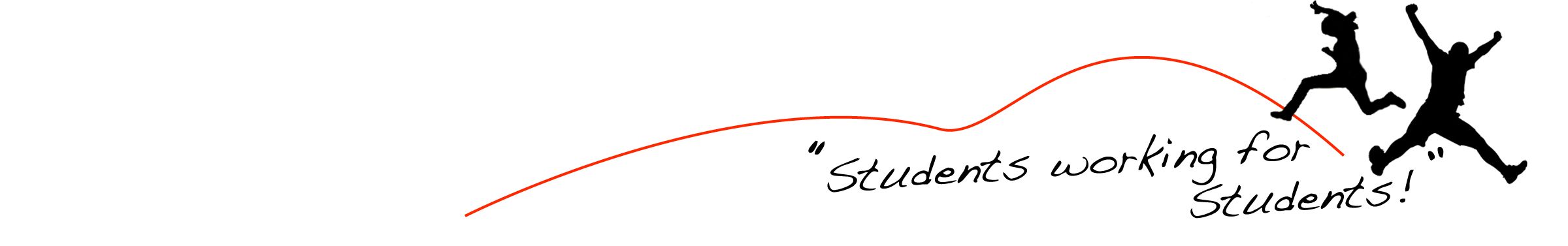 